ПРЕСС-РЕЛИЗк чемпионату Республики Татарстан по ледовым гонкам «Битва на льду 2020»8-9 февраля на арене спортивного комплекса «Усады» Высокогорского муниципального района состоится открытие гоночного сезона в Республике Татарстан, 1-й этап ледовых соревнований «Битва на льду». На протяжении двух дней соревнования будут проходит с 10:00 до 16:00.Это новый формат гонок для Татарстана, в рамках которого спортсмены продемонстрируют мастерство вождения по скользкому льду на коротком ледовом треке. Ледовая гонка подобного формата будет проходить впервые. Всего пройдет три этапа «Битвы на льду», а общий призовой фонд по итогам составит 1 000 000 рублей.На соревнования уже заявились 30 команд-участников в зачетную дисциплину «1400» и «1600» – самые титулованные спортсмены России, в числе которых трехкратный чемпион Европы по ралли-кроссу Тимур Тимерзянов, чемпионат Европы по ралли-кроссу Айдар Нуриев, многократный чемпион страны в автомобильных гонках Дмитрий Брагин, а также Артур Егоров, Олег Жаворонков, Ильдар Рахматуллин, Рафаэль Фаттахов, Марат Князев и многие другие.На соревнования приглашены и почетные гости – Президент Республики Татарстан Рустам Минниханов, Глава Сабинского муниципального района РТ Раис Минниханов, вице-президент ВК «Зенит-Казань» Ильхам Рахматуллин, народный артист Республики Татарстан, заслуженный артист России Салават Фатхетдинов.     Спортсмены, действующие и завершившие профессиональную спортивную карьеру, покажут мастерство вождения по скользкому льду на коротком ледовом треке. Протяженность трассы 1 150 м, ширина виражей – 12-22 м. Вниманию болельщиков и зрителей представят захватывающие гонки на маневренность, мастерские приемы, быструю езду и управляемые заносы. Участники продемонстрируют умение пилотирования в экстремальных погодных условиях с практически нулевым коэффициентом сцепления колес.Церемония награждения в личном и командном зачете состоится сразу после завершения ледовых заездов.Соревнования посвящены празднованию 75-летия Победы в Великой отечественной войне, 100-летия образования ТАССР, а также 25-летию образования Федерации автомотоспорта РТ. Контактное лицо: Алла Соснина, тел.: +7 (965) 597-14-10.МИНИСТЕРСТВО СПОРТА РЕСПУБЛИКИ ТАТАРСТАНМИНИСТЕРСТВО СПОРТА РЕСПУБЛИКИ ТАТАРСТАН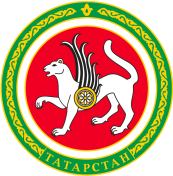 ТАТАРСТАН РЕСПУБЛИКАСЫ СПОРТ МИНИСТРЛЫГЫТАТАРСТАН РЕСПУБЛИКАСЫ СПОРТ МИНИСТРЛЫГЫул.Петербургская, д.12, г.Казань, 420107ул.Петербургская, д.12, г.Казань, 420107Петербургская урамы, 12 нче йорт, Казан шәһәре, 420107Петербургская урамы, 12 нче йорт, Казан шәһәре, 420107Тел.: (843) 222-81-01, факс: (843) 222-81-79. E-mail: mdmst@tatar.ru, http://minsport.tatarstan.ruТел.: (843) 222-81-01, факс: (843) 222-81-79. E-mail: mdmst@tatar.ru, http://minsport.tatarstan.ruТел.: (843) 222-81-01, факс: (843) 222-81-79. E-mail: mdmst@tatar.ru, http://minsport.tatarstan.ruТел.: (843) 222-81-01, факс: (843) 222-81-79. E-mail: mdmst@tatar.ru, http://minsport.tatarstan.ruТел.: (843) 222-81-01, факс: (843) 222-81-79. E-mail: mdmst@tatar.ru, http://minsport.tatarstan.ruТел.: (843) 222-81-01, факс: (843) 222-81-79. E-mail: mdmst@tatar.ru, http://minsport.tatarstan.ru